Pa gwestiynau fydd angen imi eu hateb?Mae’r ffurflen gais wedi’i gosod fel a ganlyn:1.	Gwiriadau cyn ymgeisioGwybodaeth ragarweiniol a rhestr wirio cyn ymgeisio.2.	Cysylltu â chiÂ phwy y dylem gysylltu am eich cais? Hefyd eich dewisiadau iaith a gwybodaeth cyfrif banc.3.	Am eich prosiectGwybodaeth allweddol am eich prosiect, gan gynnwys ei deitl, ei ddyddiad dechrau a gorffen a gwybodaeth gyllidebol bwysig amdano gan gynnwys costau hygyrchedd.Y grant yr ydych yn gwneud cais amdano yw Cymrodoriaeth Cymru’r Dyfodol4.	Crynodeb o'ch prosiectBydd angen i chi ddarparu crynodeb byr yn y blwch cyntaf. Dywedwch wrthym am eich prosiect, gan ganolbwyntio ar y syniad artistig / creadigol allweddol a'ch rheswm dros ei wneud ar yr adeg hon (gall y blwch testun hwn ddal hyd at 480 o nodau gan gynnwys bylchau). Mae’n bosibl y byddwn yn defnyddio’r wybodaeth hon mewn unrhyw gyhoeddusrwydd a gynhyrchir gennym am eich prosiect.Yn yr ail flwch sy'n gofyn am ragor o wybodaeth am eich prosiect dylech nodi'n syml: Cymrodoriaeth Cymru'r Dyfodol, gweler y cynnig atodedig.Manylir ar y dogfennau sydd eu hangen arnom gennych ar gyfer y cais yng Nghanllawiau Cymrodoriaeth Cymru’r Dyfodol a dylid eu lanlwytho fel deunydd ategol.5.	Celfyddydgwybodaeth am y celfyddydau a fydd yn rhan o'ch prosiect.6.	Mathau o weithgarwchgwybodaeth am eich targedau prosiect, gan gynnwys nifer yr arddangosfeydd, perfformiadau, gweithdai, a chynulleidfaoedd/mynychwyr.7.	Targedaugwybodaeth am eich targedau prosiect, gan gynnwys nifer yr arddangosfeydd, perfformiadau, gweithdai, a chynulleidfaoedd/mynychwyr.8.	Iaithyr effaith a gaiff y prosiect ar y Gymraeg:cadarnhaol,    negyddol    neu    niwtral	9.	Lleoliadble bydd eich prosiect yn digwydd?10.	Cydraddoldebgwybodaeth monitro cydraddoldeb am eich prosiect.11.	Adolygwch eich caisfe welwch bob adran o'ch cais o'r fan hon. Gwiriwch a diweddarwch os oes angen.12.	Gwiriad cyn cyflwynoUnwaith y byddwch yn clicio ar y botwm 'nesaf' isod ni fyddwch yn gallu golygu unrhyw wybodaeth a ddarparwyd yn yr adrannau blaenorol.Dangosir gwybodaeth gryno yma.I wneud unrhyw newidiadau i'ch atebion, cliciwch ar y botwm 'blaenorol' ar waelod y dudalen i ddychwelyd i'r tab adolygu.13.	Dogfennaeth ategolGweler Canllawiau Cymrodoriaeth Cymru’r Dyfodol am y dogfennau y gofynnwn ichi eu cyflwyno i gwblhau’r cais. Gallwch ddod o hyd i'r wybodaeth o dan y Broses Ymgeisio.14.	Datganiad a chyflwyno eich caisDarllenwch y datganiad a chyflwynwch eich cais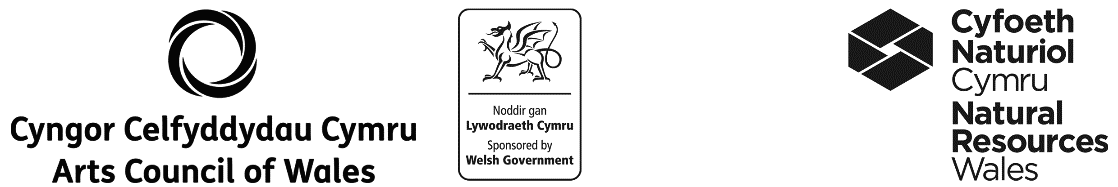 